МУНИЦИПАЛЬНОЕ АВТОНОМНОЕ ДОШКОЛЬНОЕ ОБРАЗОВАТЕЛЬНОЕ УЧРЕЖДЕНИЯ ДЕТСКИЙ САД № 81Детско-родительский проект «Лук-наш друг»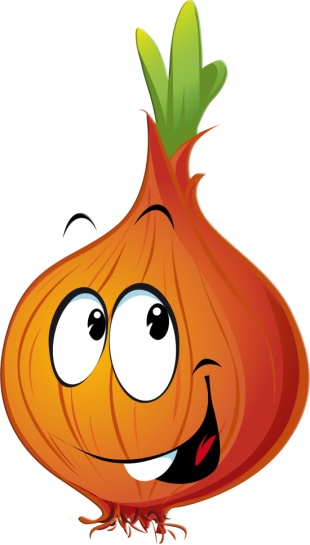 Подготовил: Неверова А.Н.ВоспитательЕкатеринбург, 2018Детско-родительский образовательный проект проращивание  лука в разных условиях «Лук-наш друг»Вид проекта: Исследовательский.Продолжительность. Трехнедельный.Участники. Дети средней группы, воспитатели, родители.Актуальность. При проведении совместной деятельности – посадка лука, все дети проявили желание помочь воспитателю. Возникла идея реализовать проект «Лук-наш друг», и предложить детям совместно с родителями посадить лук, пронаблюдать как и насколько быстро вырастет он в перо, при этом учесть, что посадка лука на перо может быть выполнена в самых различных условиях.Цель: создать условия для исследовательской деятельности детей в процессе реализации проекта.Задачи: Познакомить детей и родителей со свойствами лука. Вызвать желание детей самим посадить лук в воду и отобразить это в календаре наблюдения, с дальнейшим  предоставлением  результата. Уточнить представление  детей о том, что из лука-репки можно вырастить  зеленый лук  если создать благоприятные условия, то есть посадить в воду, поставить в теплое место. Зеленый лук полезен людям, так как в нем много витаминов. Чтобы проверить, когда лучше растет, луковицы можно вырастить в разных условиях.Предварительный этап. Разработка реализации проекта. Подбор материала  по теме «Лук-наш друг»,  составить план основного этапа.Ожидаемый результат.  Приобретение знаний о луке, что его можно прорастить в любых условиях.  Осознание детьми значимости природы. Вовлечение родителей в организацию  развивающей среды. Роль родителей в реализации проекта. Совместная деятельность, деятельность родителей с детьми - посадка лука в домашних условиях. Наблюдение и зарисовка в календаре наблюдений в условиях дома.Для родителей. Памятка  для родителей. «Лук-наш друг» Посадка в домашних условиях. Наблюдение и зарисовка в календаре наблюдение , фото в условиях дома.Заключительный этап проекта. На заключительном этапе проектирования, который длился 3 недели, организовали: НОД по теме. «Лук-наш друг».  Отчёт о том, что получилось дома, предоставление календаря наблюдений о посадке лука в домашних условиях или фото.Рассматривая выполнение работы с детьми, сделали вывод, лук растёт у каждого по своему, всё зависит, как за ним ухаживать, он может расти. 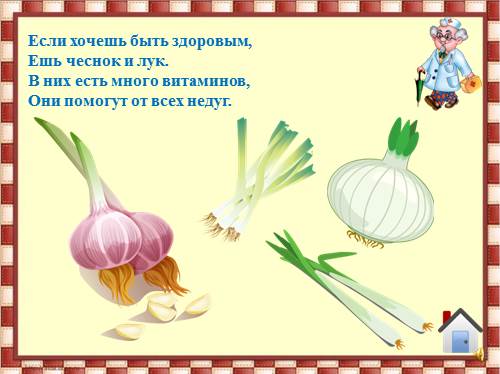 